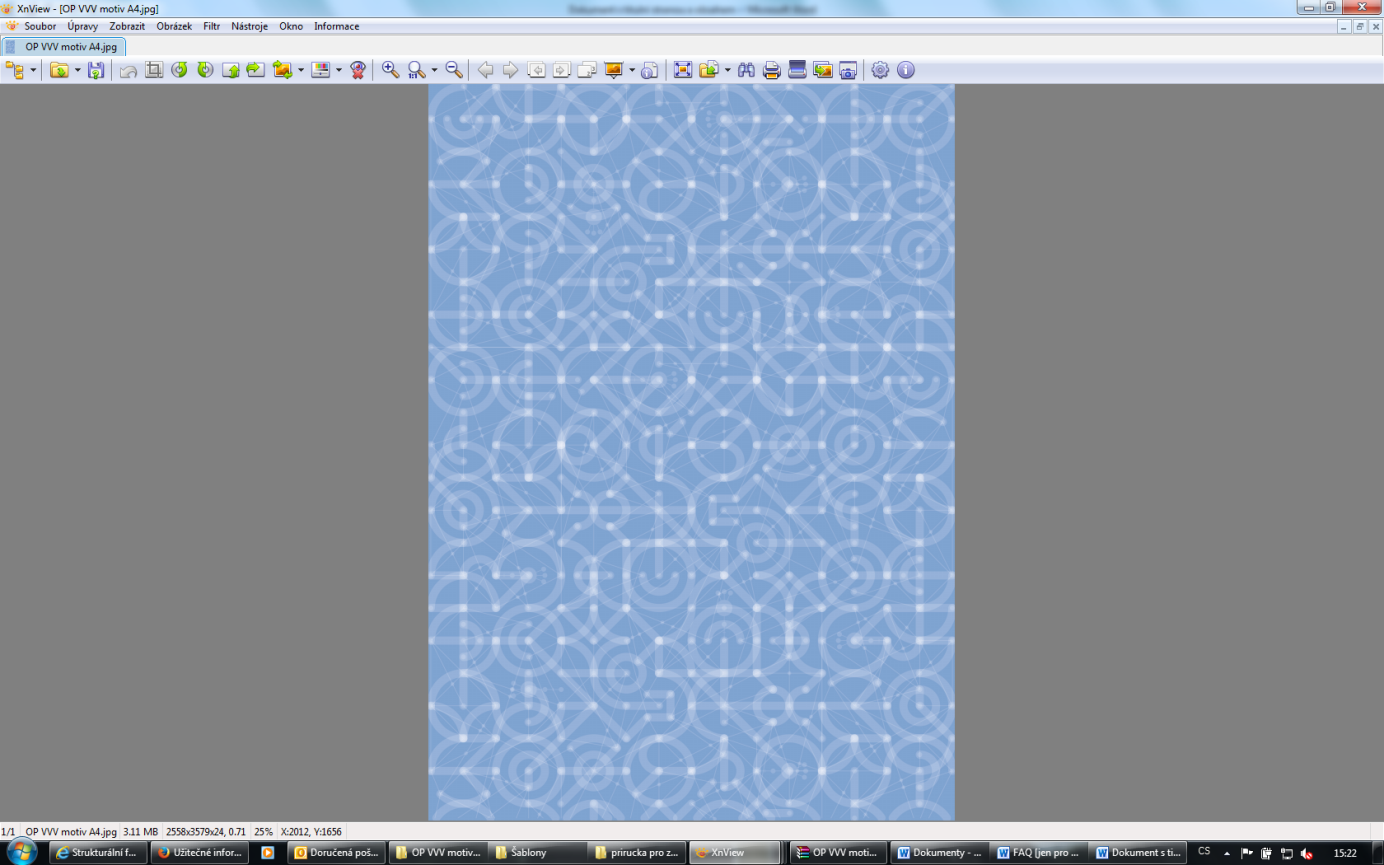 1 Vzdělávací program a jeho pojetí1.1 Základní údaje 1.2 Anotace programuText1.3 Cíl programuText1.4 Klíčové kompetence a konkrétní způsob jejich rozvoje v programuText1.5 FormaText1.6 Hodinová dotaceText1.7 Předpokládaný počet účastníků a upřesnění cílové skupinyText1.8 Metody a způsoby realizace Text1.9 Obsah – přehled tematických bloků a podrobný přehled témat programu a jejich anotace včetně dílčí hodinové dotacePozn. Počet tematických bloků a témat není závazný, zde se jedná se o příklad, vložte počet tematických bloků a témat dle potřeby, dodržujte pouze grafické členění a číslování tematických bloků a témat. Jedná se stručný přehled témat, anotace v rozsahu 1-2 souvětí. Ve finální verzi tuto poznámku odstraňte.Tematický blok (název) č. 1 - počet hodin	Anotace tematického bloku - text 	Téma č. 1 (název) – počet hodin Anotace - text 	Téma č. 2 (název) – počet hodinAnotace - text 	Tematický blok (název) č. 2 - počet hodin	Anotace tematického bloku - text 	Téma č. 1 (název) – počet hodin Anotace - text 	Téma č. 2 (název) – počet hodinAnotace - text Tematický blok (název) č. 3 - počet hodin	Anotace tematického bloku - text 	Téma č. 1 (název) – počet hodin Anotace - text 	Téma č. 2 (název) – počet hodinAnotace - text 1.10 Materiální a technické zabezpečeníText- výčet1.11 Plánované místo konáníText – místo konání v projektu v rámci ověřování1.12 Způsob realizace programu v období po ukončení projektuText – možné způsoby realizace doporučené tvůrcem programu dalším realizátorům mimo projekt1.13 Kalkulace předpokládaných nákladů na realizaci programu po ukončení projektuPočet realizátorů/lektorů: 1.14 Odkazy, na kterých je program zveřejněn k volnému využitíOdkazyUveďte, pod jakou licencí je program k dispozici (Viz Pravidla pro žadatele a příjemce – obecná část, kap. 7.3.3: Produkty vytvořené v rámci realizace projektu dle žádosti o podporu předá příjemce 
v elektronické podobě a v případě děl a jiných předmětů ochrany chráněných autorskými právy a právy s nimi souvisejícími příjemce připojí licenci Creative Commons 4.0, ve variantě BY nebo BY-SA a dá
k dispozici veřejnosti takovým způsobem, aby k němu měl každý neomezený a bezplatný dálkový přístup a bylo mu umožněno dílo dále sdílet a jinak užívat v souladu se zvolenou licencí. Pokud je držitelem autorských práv či práv s nimi souvisejících k dílu nebo jinému předmětu ochrany, které vznikly na základě zakázky s použitím prostředků této dotace, třetí osoba odlišná od příjemce, je příjemce povinen smluvně zajistit, aby tato osoba připojila k dílu nebo jinému předmětu ochrany licenci Creative Commons za stejných podmínek jako příjemce.). 2 Podrobně rozpracovaný obsah programuPozn. Počet tematických bloků, témat a hodin v jednotlivých blocích a tématech není závazný, zde jde o příklad, vložte počet tematických bloků, témat a hodin dle potřeby, dodržujte pouze grafické členění a číslování tematických bloků, témat a hodin. Zde uvedená struktura musí odpovídat členění v kap. 1.8, zde se jedná o podrobné rozpracování přehledu v kap. 1.8. Je však nutné dodržet podmínky pro program, které jsou uvedeny v popisu aktivity v Pravidlech pro žadatele a příjemce – specifická část, kterou příjemce zvolil, tj. např. v aktivitě č. 7 musí být program rozpracován min. v délce 16 hodin (1 hod. = 45 min.), v aktivitě č. 3 musí být dodrženo složení tematických bloků (1 základní a min. 3 doplňkové tematické bloky), využití distanční formy pro více než polovinu programu, splnění všech dílčích cílů uvedených v popisu jednotlivých tematických bloků (viz odrážky v popisu jednotlivých bloků) atd. Distanční část programu musí být zpracována dle požadavků na programy s distanční částí – viz http://www.msmt.cz/file/36202.V rozpracování obsahu jednotlivých hodin uvádějte konkrétní materiál, který se k dané hodině vztahuje a je obsažen v Příloze č. 1 tohoto programu (např. Pracovní list č. 8, Videonahrávka č. 6 apod.).Věnujte pozornost popisu programů v jednotlivých aktivitách, tento popis je pro příjemce závazný! Ve finální verzi tuto poznámku odstraňte.2.1 Tematický blok č. 1 (název) – počet hodin2.1.1 Téma č. 1 (název) – počet hodin1. hodinaForma a bližší popis realizaceText - stručněMetodyText - výčetPomůckyText - výčetPodrobně rozpracovaný obsahText2. hodinaForma a bližší popis realizaceText - stručněMetodyText – výčetPomůckyText - výčetPodrobně rozpracovaný obsahText 2.1.2 Téma č. 2 (název) – počet hodin1. hodinaForma a bližší popis realizaceText - stručněMetodyText - výčetPomůckyText - výčetPodrobně rozpracovaný obsahText 2. hodinaForma a bližší popis realizaceText - stručněMetodyText - výčetPomůckyText - výčetPodrobně rozpracovaný obsahText 2.2 Tematický blok č. 2 (název) – počet hodin2.2.1 Téma č. 1 (název) – počet hodin1. hodinaForma a bližší popis realizaceText - stručněMetodyText - výčetPomůckyText - výčetPodrobně rozpracovaný obsahText 2. hodinaForma a bližší popis realizaceText - stručněMetodyText - výčetPomůckyText - výčetPodrobně rozpracovaný obsahText 2.2.2 Téma č. 2 (název) – počet hodin1. hodinaForma a bližší popis realizaceText - stručněMetodyText - výčetPomůckyText - výčetPodrobně rozpracovaný obsahText 2. hodinaForma a bližší popis realizaceText – stručněMetodyText - výčetPomůckyText - výčetPodrobně rozpracovaný obsahText 2.3 Tematický blok č. 3 (název) – počet hodin2.3.1 Téma č. 1 (název) – počet hodin1. hodinaForma a bližší popis realizaceText - stručněMetodyText - výčetPomůckyText - výčetPodrobně rozpracovaný obsahText 2. hodinaForma a bližší popis realizaceText - stručněMetodyText - výčetPomůckyText - výčetPodrobně rozpracovaný obsahText 2.3.2 Téma č. 2 (název) – počet hodin1. hodinaForma a bližší popis realizaceText - stručněMetodyText - výčetPomůckyText - výčetPodrobně rozpracovaný obsahText - výčet2. hodinaForma a bližší popis realizaceText - stručněMetodyText - výčetPomůckyText - výčetPodrobně rozpracovaný obsahText 3 Metodická částPozn. Počet metodických bloků a témat v jednotlivých blocích není závazný, zde jde o příklad, vložte počet metodických bloků a témat dle potřeby, dodržujte pouze grafické členění a číslování tematických bloků a témat. Tato metodika je určena realizátorům programu a musí konkrétně navazovat na rozpracování obsahu programu v kap. č. 2 - doporučujeme ho zpracovat v členění pro jednotlivé hodiny. V této kapitole uvádějte rovněž další náměty pro realizaci programu, možnosti variantního řešení realizace a zdroje a odkazy, v nichž je možné najít další informace k dané problematice. Uvádějte konkrétní připravený materiál, který se k dané hodině vztahuje a je obsažen v Příloze č. 2 tohoto programu (např. Klíč k Pracovnímu listu č. 2, Klíč Dílčího testu získaných kompetencí č. 4 apod.).Je nutné dodržet podmínky pro program, které jsou uvedeny v popisu aktivity v Pravidlech pro žadatele a příjemce – specifická část, kterou příjemce zvolil.Metodickou část zpracujte tak, aby byla zajištěna přenositelnost vytvořeného programu, jejím cílem je připravit potřebný podklad pro další realizátory programu poté, co finální verzi zveřejníte k volnému využití. Jde o kompletní metodický podkladový materiál pro realizaci Vámi vytvořeného programu dalšími realizátory.V případě, že program vznikl v aktivitě č. 6, musí metodická část obsahovat i náměty pro případnou vlastní úpravu obsahu dle potřeb cílové skupiny – viz popis aktivity č. 6 v Pravidlech pro žadatele 
a příjemce – specifická část.Věnujte pozornost popisu programů v jednotlivých aktivitách, tento popis je pro příjemce závazný! Ve finální verzi tuto poznámku odstraňte.3.1 Metodický blok č. 1 (název)Anotace metodického bloku - text 3.1.1 Téma č. 1 (název)1. hodinaText – metodika 2. hodinaText - metodika3.1.2 Téma č. 2 (název)1. hodinaText - metodika2. hodinaText - metodika3.2 Metodický blok č. 2 (název)Anotace metodického bloku - text 3.2.1 Téma č. 1 (název)1. hodinaText – metodika2. hodinaText - metodika3.2.2 Téma č. 2 (název)1. hodinaText - metodika2. hodinaText - metodika3.3 Metodický blok č. 3 (název)Anotace metodického bloku - text 3.3.1 Téma č. 1 (název)1. hodinaText – metodika2. hodinaText - metodika3.3.2 Téma č. 2 (název)1. hodinaText - metodika2. hodinaText - metodika4 Příloha č. 1 – Soubor materiálů pro realizaci programuPozn. Vložte do této přílohy všechny materiály, které jsou využívány pro realizaci programu – pracovní listy, kvízy, mapy, křížovky, doplňovačky, prezentace (odkaz na úložiště), nahrávky (odkaz na úložiště), studijní texty, cvičení, interaktivní úkoly přístupné na internetu (odkazy) atd.  Materiály označte 
a číslujte, uvádějte tematický blok, téma a hodinu, pro které je materiál připraven. Dodržujte prvky povinné publicity. V případě aktivity č. 6 bude tuto přílohu tvořit zpracovaná výuková sada pro žáky daného oboru v daném jazyce a úrovni – viz popis výukových sad v aktivitě č. 6 Pravidel pro žadatele a příjemce – specifická část.  Věnujte pozornost popisu výstupů programů v jednotlivých aktivitách, tento popis je pro příjemce závazný! Ve finální verzi tuto poznámku odstraňte.5 Příloha č. 2 – Soubor metodických materiálůPozn. Vložte do této přílohy všechny metodické materiály, které slouží realizátorům jako metodická pomoc při realizaci programu – řešení pracovních listů, kvízů, komentáře k mapám, řešení křížovek, doplňovaček, prezentace doplněné metodickými poznámkami pro realizátora (odkaz na úložiště), metodiky k nahrávkám (odkaz na úložiště), komentáře k studijním textům, klíče k cvičením, řešení interaktivních úkolů přístupných na internetu a metodické poznámky k nim (odkazy) atd.  Materiály označte a číslujte, uvádějte tematický blok, téma a hodinu, pro které je materiál připraven, dodržujte logickou návaznost na materiály v Příloze č. 1. Dodržujte prvky povinné publicity. V případě, že program vznikl v aktivitě č. 6, budou tuto přílohu tvořit podpůrné materiály pro výukovou sadu pro daný obor v daném jazyce a úrovni – viz popis výukových sad v aktivitě č. 6 Pravidel pro žadatele a příjemce – specifická část, např. přepis zvukových nahrávek, další podpůrné metodické materiály včetně námětů na rozšíření učiva nebo variantního pojetí jednotlivých témat apod., odkazy na využití výstupů již zrealizovaných projektů, které mohou být k výuce daného tématu využity atd.V případě že program vznikl v aktivitě č. 6 a 7, bude součástí podklad k využívání materiálů, které byly pro tuto oblast (téma) vytvořeny v rámci OP VK a OP VVV, a to minimálně ve formě souboru odkazů se stručnou anotací na materiály, které pro dané téma byly vytvořeny v předchozích projektech. Příjemce uvede zejména odkazy na materiály, které jsou vhodné k využití, např. rozšíření tématu při realizaci programu, k jednotlivým odkazům je připojena stručná anotace a zhodnocení kvality materiálu umístěného na daném odkazu, a to pro snazší orientaci dalších realizátorů programu v seznamu odkazů.  Věnujte pozornost popisu výstupů programů v jednotlivých aktivitách, tento popis je pro příjemce závazný! Ve finální verzi tuto poznámku odstraňte.6 Příloha č. 3 – Závěrečná zpráva o ověření programu v praxiPozn. Přiložte samostatný soubor -  vyplněnou Zprávu o ověření programu v praxi (finální), k dispozici je samostatný vzor přílohy k ZoR, který je uveřejněn na webu ŘO. Pro zveřejnění postačuje vložení přílohy vyplněné v elektronické podobě bez originálu podpisu. V případě, že program vznikl v aktivitě 
č. 6, vložte spolu s finální verzí Zprávy o ověření programu pro učitele rovněž finální verzi Zprávy 
o ověření výukové sady v praxi – aktivita č. 6 (k dispozici je rovněž samostatný vzor přílohy k ZoR na webu ŘO).7 Příloha č. 4 - Odborné a didaktické posudky programu V případě, že program vznikl v aktivitě č. 3, 6 a 7, přiložte samostatné soubory – dva vyplněné Odborné a didaktické posudky, k dispozici je samostatný vzor přílohy k ZoR, který je uveřejněn na webu ŘO. Pro zveřejnění nemusí být tato příloha připojena.8 Příloha č. 5 - Doklad o provedení nabídky ke zveřejnění programuPřiložte elektronickou kopii Vaší nabídky ke zveřejnění programu na portálech uvedených v Pravidlech pro žadatele a příjemce – specifická část. Pro zveřejnění nemusí být tato příloha připojena.9 Nepovinné přílohyPozn. Připojte případné další přílohy programu dle potřeby.Výzva Budování kapacit pro rozvoj škol IINázev a reg. číslo projektu Název programuNázev vzdělávací instituceAdresa vzdělávací instituce a webová stránka Kontaktní osobaDatum vzniku finální verze programuČíslo povinně volitelné aktivity výzvyForma programuCílová skupinaDélka programu  Zaměření programu (tematická oblast, obor apod.)Tvůrci programuOdborný garant programuOdborní posuzovatelé Specifický program pro žáky se SVP (ano x ne)Položka Položka Předpokládané nákladyCelkové náklady na realizátory/lektoryCelkové náklady na realizátory/lektoryz tohoHodinová odměna pro 1 realizátora/ lektora včetně odvodůz tohoUbytování realizátorů/lektorůz tohoStravování a doprava realizátorů/lektorůNáklady na zajištění prostorNáklady na zajištění prostorUbytování, stravování a doprava účastníkůUbytování, stravování a doprava účastníkůz tohoDoprava účastníkůz tohoStravování a ubytování účastníkůNáklady na učební textyNáklady na učební textyz tohoPříprava, překlad, autorská práva apod.z tohoRozmnožení textů – počet stran: Režijní nákladyRežijní nákladyz tohoStravné a doprava organizátorůz tohoUbytování organizátorůz tohoPoštovné, telefonyz tohoDoprava a pronájem technikyz tohoPropagacez tohoOstatní nákladyz tohoOdměna organizátorůmNáklady celkemPoplatek za 1 účastníka